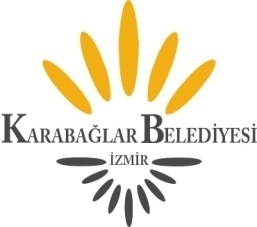 									              04 / 0514 / 2018 						                              	          Cuma Saat:18.0002/05/2018  TARİHLİ GÜNDEMİN DEVAMI 02/05/2018 Tarihinden sonra birimden gelen önerge.(59/2018)- Belediyemiz Meclis Üyesi Rıza VURAL 02/05/2018 tarihli dilekçesi ile görev yapmakta olduğu Pazaryerleri ve Spor Komisyonu üyeliği görevinden, Emrullah KAVUZ 02/05/2018 tarihli dilekçesi ile görev yapmakta olduğu Kadın Erkek Eşitliği komisyonu üyeliği görevinden, Kazi UZUN 02/05/2018 tarihli dilekçesi ile görev yapmakta olduğu Sağlık Komisyonu üyeliği görevinden, Özgür ÖZDEMİR 02/05/2018 tarihli dilekçesi ile görev yapmakta olduğu Engelliler Komisyonu üyeliği görevinden, Ahmet DAVULCU 02/05/2018 tarihli dilekçesi ile görev yapmakta olduğu Avrupa Birliği ve Dış İlişkiler Komisyonu üyeliği görevinden, Zakir BEL 02/05/2018 tarihli dilekçesi ile görev yapmakta olduğu Esnaf Komisyonu üyeliği görevinden, Latif YELEKCİOĞLU 02/05/2018 tarihli dilekçesi ile görev yapmakta olduğu Esnaf Komisyonu üyeliği görevinden istifa ettiğini bildirdiğinden, Belediye Meclisi Çalışma Yönetmeliğinin 21. maddesine istinaden Pazaryerleri, Spor, Kadın Erkek Eşitliği, Sağlık, Engelliler, Avrupa Birliği ve Dış İlişkiler ve Esnaf Komisyonlarına kalan süreyi tamamlamak üzere istifa eden meclis üyelerinin yerlerine görev yapacak olan meclis üyelerinin seçilmesi hk.(Yazı İşleri Md.)02/05/2018 Tarihinden sonra sonuçlanan raporlar.(12/2017)- Belediyemiz bünyesinde kadının iş yaşamına daha kolay katılımı ve karşılaşabileceği sorunların üstesinden gelebilmesi için eğitim programları ve çalışmalarının oluşturulması, bu eğitim programlarının ve çalışmaların sonucunda edinilen  sonuçlar ve kazanımlar için rapor ve değerlendirmeler sonucu bir çalıştay yapılmasının kararlaştırıldığı   ve çalıştayın 23/02/2018 tarihinde gerçekleştirildiği ve çalıştay  çalışma gruplarının, raporlarının kitapçık haline getirilmesinin oybirliği   ile kabulüne  ilişkin Kadın ve Erkek Eşitliği – Avrupa Birliği ve Dış İlişkiler Komisyonu Raporu.(48/2018)-İzmir İli, Karabağlar İlçesi, Bozyaka Mahallesi 33974 ada, 246,57 m² yüzölçümlü 10 parsel sayılı taşınmazdaki 2107/8219 paya karşılık gelen Belediyemize ait 63,21 m²’lik hissenin 5393 sayılı Belediye Kanununun 18. maddesinin (e)  bendine istinaden diğer hissedar adına satışının Belediyemiz yararına olduğu kanaati ile  oybirliğiyle uygun bulunduğuna ilişkin İmar ve Hukuk Komisyonu Raporu.(49/2018)-İzmir İli, Karabağlar İlçesi, Bozyaka Mahallesi 33838 ada, 134,00 m² yüzölçümlü 12 parsel sayılı taşınmazda 37/67 paya karşılık gelen Belediyemize ait 74,00 m²’lik hissenin 5393 sayılı Belediye Kanununun 18. maddesinin (e)  bendine istinaden diğer hissedar adına satışının Belediyemiz yararına olduğu kanaati ile  oybirliğiyle uygun bulunduğuna ilişkin İmar ve Hukuk Komisyonu Raporu.(54/2018)- Belediyemiz  2017 Mali Yılına ait Kesin Hesap Cetvellerinin  oyçokluğu ile kabulüne ilişkin Plan ve Bütçe Komisyonu Raporu.(55/2018)-Belediyemiz görev ve hizmetlerinin gerektirdiği giderleri karşılamak, yatırım, cari ve vergi borçlarının ödenmesinde kullanılmak ve Belediyemizin mali yapısını güçlendirmek amacı ile yasal sınırlar içerisinde faiz dahil en fazla 23.157.704,75.-TL olarak alınacak kredinin sağlanması ve kullanılması, borçlanmanın yapılması, kredi süresi ve geri ödeme koşullarının belirlenmesi, kredi anlaşmaları üzerinde değişiklik yapılması ve kullanılacak olan kredi için gerekli garanti ve teminatların verilmesi ile bu işlerle ilgili her türlü sözleşme, taahhütname, protokol ve temlik sözleşmelerinin düzenlenmesi veya imzalanması, alınacak kredi karşılığında gerektiğinde İller Bankasından teminat mektubu alınarak kamu veya özel bankalardan kredi kullanılması, kredi ile ilgili her türlü yazışmalarda münferiden işlem yapılabilmesi için Karabağlar Belediye Başkanı Muhittin SELVİTOPU’na yetki verilmesini oyçokluğu ile kabulüne ilişkin Plan ve Bütçe Komisyonu Raporu.Dilek ve temenniler.Toplantıya katılamayan üyelerin mazeretlerinin görüşülmesi.Meclis toplantı gün ve saatinin tespiti.  KARABAĞLAR BELEDİYE MECLİSİ